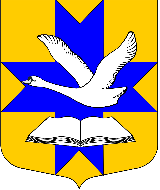 Совет депутатов МУНИЦИПАЛЬНОГО ОБРАЗОВАНИЯ Большеколпанское сельское поселениеГатчинского муниципального районаЛенинградской области                                                             ТРЕТИЙ созывРешение«15» декабря 2016 г.						                           № 80О внесении изменений в  Правила внешнего  благоустройства, содержания и обеспечения санитарного состояния территории муниципального образования Большеколпанское сельское поселение Гатчинского муниципального района Ленинградской области», утвержденные решением Совета депутатов Большеколпанского сельского поселения № 37 от 05.07.2012 г. (в редакции от 26.10.2012 г.  № 58, № 21 от 10.04.2014 г., № 44 от 17.12.2015 г.)»В соответствии с  Законом   Российской Федерации № 131-ФЗ от 06.10.2003 г. «Об общих принципах организации местного самоуправления в Российской Федерации», Приказом комитета по архитектуре  и градостроительству Ленинградской области № 16 от 30.05.2005 г. «Об утверждении  примерных Правил благоустройств городских  и сельских поселений Ленинградской области», областным законом  Ленинградской области от 02.07.2003 года № 47-оз «Об административных правонарушениях»,  руководствуясь Уставом муниципального образования  Большеколпанское сельское поселение Гатчинского муниципального  района Ленинградской области,Совет депутатов МО Большеколпанское сельское  поселениеРЕШИЛ:1. Внести в  «Правила внешнего благоустройства, содержания и обеспечения санитарного состояния территории муниципального образования Большеколпанское сельское поселение Гатчинского муниципального района Ленинградской области» (далее – «Правила»), утвержденные решением Совета депутатов Большеколпанского сельского поселения № 37 от 05.07.2012 г. (в редакции № 58 от 26.10.2012, № 21 от 10.04.2014, № 44 от 17.12.2015 г.), следующие изменения: 1.1. из п.1.2   Правил исключить следующие слова: «Постановление Правительства Ленинградской области от 23 июля 1998 года N 27 "Об утверждении Правил содержания и обеспечения санитарного состояния территорий городских, сельских и других поселений Ленинградской области"»;1.2. пункт 8.4.2.3 Правил изложить в следующей редакции:«8.4.2.3. Расклейка газет, афиш, плакатов, различного рода объявлений, реклам иных информационных материалов, не относящихся в соответствии с законодательством  Российской Федерации к рекламе,  разрешена только на специально установленных стендах.»;1.3. дополнить  п.8.4.4.6 Правил следующими словами:«, а также складирование, хранение дров, угля, сена, иного имущества  вне территорий домовладений.»1.4. дополнить пункт 9.4. Правил следующими абзацами:«- нарушать общественный порядок и тишину;-  ездить на  мопедах, мотороллерах, мотоциклах, санях;- нарушать  установленные муниципальными правовыми актами правила посещения  кладбищ».1.5. дополнить пункт 9.4. Правил подпунктом 9.4.1. и изложить его в следующей редакции:«В случаях, при отсутствии состава уголовно наказуемого деяния, установка, демонтаж памятников, обелисков, крестов, мемориальных плит, могильных оград, иных надмогильных и мемориальных сооружений на территории  кладбищ, с нарушением  порядка и требований, установленных муниципальными нормативными правовыми актами, не допускается.»  1.6. дополнить раздел 9 Правил   пунктом 9.5 и изложить его в следующей редакции:«9.5. Погребение умерших при отсутствии документов, оформленных  в установленном порядке,  не допускается».2. Настоящее решение подлежит официальному опубликованию и  размещению на сайте муниципального образования Большеколпанское сельское поселение.3. Настоящее решение вступает в силу после его официального опубликования.Глава муниципального образованияБольшеколпанское    сельское    поселение                                                         О.В.Лиманкин 